       Réunion du 13 février 2023 à 18h30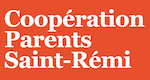 Procès VerbalMot de bienvenue – Johanne Godin et Hélène FilionPreneur(euse) de notes?Fonds de Cœur CPSR – aide à une famille de Saint-RémiVente de vêtements (Danya et Sonia) :Date de la prochaine vente?Décoration (Sonia et Mackensie):Saint Valentin à venir!FinissantsCampagne de financement?Autres mis à jour?Évènements spéciauxSoirée patinage (Hélène et Karine)Deuxième soirée?Kermesse (Danya et Luisa Galuppo)Mis à jour?		Danse Fluo (Sonia, Andrea B.)Nouvelle date?Mis à jour?Expo-Travaux (Karine T+ McKenzie)Mis à jour? Expo-travaux le 4 mai 50$ par classe pour expo – accorde?Autre idée d’évènements :Foire aux livres Scholastics – mis à jour?Dîner Pizza (Victoria et Kelly-Leigh) :Mis à jour?Campagne de financement (Johanne et Victoria) :Mis à jour?Vie communautaire (Christelle et Hélène):Mis à jour?Reconnaissance (Andrea B) :Bilan de la Semaine de Reconnaissance (6-10 février - VIP tapis rouge)Débarcadère (Karin C) :Message de Karin Cidral : Avec l'hiver bien installé, nous voyons beaucoup plus de voitures dans le débarcadère ce qui entraîne une congestion du trafic plus élevée que la normale. De plus, il a un gros banc de neige qui empêche la sortie et arrivée des voitures au même moment, ce qui cause beaucoup de retards. Pour cette raison, il faut demander aux parents d'être prévoyants et déposer les enfants plus tôt les matins.J'ai encore à remercier tous les bénévoles présents à toutes les semaines au débarcadère. On est vraiment reconnaissant de l'effort qu'ils font.Bonne soirée et bonne semaine à (tous et) toutes.Conseil d’établissement (Hélène) : CÉ du 24 janvier annuléVaria?Dates des prochaines réunions du CPSR :13 mars 202317 avril 202315 mai 202312 juin 2023